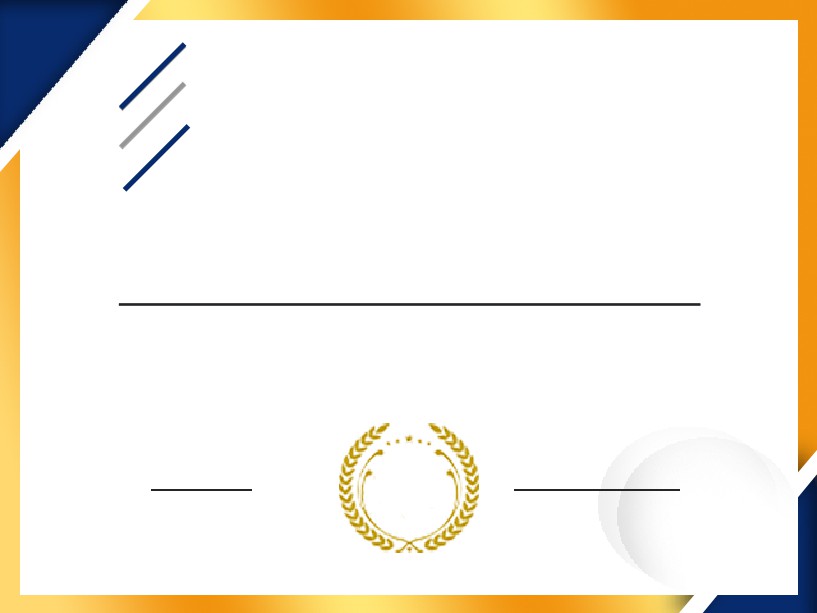 CertificateOF experienceThis cert 	fca 	e is proudly presented toA line of long run plan is  awardedBestDateachievementSignature